В соответствии со статьей  40 Федерального закона от 06.10.2005 № 131-ФЗ «Об общих принципах организации местного самоуправления в Российской Федерации», статьей 172 Трудового кодекса Российской Федерации, статьей 13 Закона Приморского края от 14.07.2008 № 288-КЗ «О сроке полномочий и гарантиях осуществления полномочий депутата, члена выборного органа местного самоуправления, выборного должностного лица местного самоуправления в Приморском крае», руководствуясь Уставом Дальнереченского городского округаРЕШИЛА:1. Внести в решение Думы Дальнереченского городского округа от 25.11.2021 № 111 «Об утверждении порядка предоставления ежегодного оплачиваемого отпуска лицу, замещающему муниципальную должность в органах местного самоуправления Дальнереченского городского округа» (далее соответственно – Решение, Порядок)  следующие изменения:1.1. В преамбуле Решения и в пункте 1 Порядка слова «О гарантиях осуществления полномочий депутата, члена выборного органа местного самоуправления, выборного должностного лица местного самоуправления в Приморском крае» заменить словами «О сроке полномочий и гарантиях осуществления полномочий депутата, члена выборного органа местного самоуправления, выборного должностного лица местного самоуправления в Приморском крае».1.2. Пункт 1 Решения изложить в следующей редакции: «1. Утвердить Порядок предоставления ежегодного оплачиваемого отпуска лицу, замещающему муниципальную должность в органах местного самоуправления Дальнереченского городского округа (прилагается)».2. Настоящее решение вступает в силу со дня его обнародования.Глава Дальнереченскогогородского округа                                                                                 С. В. Старков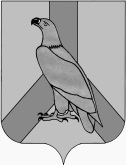 ДУМА ДАЛЬНЕРЕЧЕНСКОГОГОРОДСКОГО ОКРУГАПРИМОРСКОГО КРАЯРЕШЕНИЕДУМА ДАЛЬНЕРЕЧЕНСКОГОГОРОДСКОГО ОКРУГАПРИМОРСКОГО КРАЯРЕШЕНИЕДУМА ДАЛЬНЕРЕЧЕНСКОГОГОРОДСКОГО ОКРУГАПРИМОРСКОГО КРАЯРЕШЕНИЕ03 марта 2022 г.г. Дальнереченск                      № 18О внесении изменений в решение Думы Дальнереченского городского округа от 25.11.2021 № 111 «Об утверждении  порядка предоставления ежегодного оплачиваемого отпуска лицу, замещающему муниципальную должность в органах местного самоуправления Дальнереченского городского округа»